תלמוד בבלי מסכת בבא בתרא דף כג עמוד ב מתני' ניפול הנמצא בתוך חמשים אמה הרי הוא של בעל השובך חוץ מחמשים אמה הרי הוא של מוצאו נמצא בין שני שובכות קרוב לזה שלו קרוב לזה שלו מחצה על מחצה שניהם יחלוקואבדנו את השבת אבידה!נימוקי יוסף מסכת בבא בתרא דף יב עמוד ב חוץ מנ' אמה הרי הוא של מוצאו. משום דודאי לא מהני שובכין כיון שהמדדה אינו מדדה יותר מנ' הלכך ע"כ מעוברי דרכים נפל ואייאש דהא אין בזה סימן שיהיה צריך להכריז והוי של מוצאו:שולחן ערוך חושן משפט הלכות אבידה ומציאה סימן רס סעיף ח גּוֹזָל שֶׁמְּדַדֶּה (פֵּרוּשׁ, שֶׁמִּתְנוֹדֵד) וְאֵינוֹ יָכוֹל לִפְרֹחַ, הַנִּמְצָא קָרוֹב לְשׁוֹבָךְ בְּתוֹךְ חֲמִשִּׁים אַמָּה, הֲרֵי הוּא שֶׁל בַּעַל הַשּׁוֹבָךְ. חוּץ לַחֲמִשִּׁים אַמָּה, הֲרֵי הוּא שֶׁל מוֹצְאוֹ, שֶׁאֵין הַגּוֹזָל מְדַדֶּה יוֹתֵר עַל חֲמִשִּׁים אַמָּה.סמ"ע על שולחן ערוך חושן משפט הלכות אבידה ומציאה סימן רס סעיף קטן לבהרי הוא של מוצאו כו'. דכיון דליכא למיתלי משובך נדדה ובאה שם, אמרינן עוברי דרכים עברו שם ונופלים מהם, ורובא דעלמא העוברים ושבים גוים נינהו:תוספות יום טוב מסכת בבא בתרא פרק ב משנה ו חוץ מחמשים אמה הרי הוא של מוצאו – משום דודאי לא מהנהו שובכין. כיון שמדדה אינה מדדה יותר מחמשים הלכך על כרחיך מעוברי דרכים נפל. ואייאש. שאין בזה סימן שיהיה צריך להכריז. והוי של מוצאו. כ"כ נ"י. ותמהני על מהר"ר ואלק כהן שכתב בש"ע סי' ר"ס דטעמא משום דעוברי דרכים רובם עכו"ם הן. דהא במשנה ג' פרק ב' דבבא מציעא מוכח דאין בגוזלות סימן. וא"כ אפילו רוב עוברי דרכים ישראל שרי:ש"ך על שולחן ערוך חושן משפט הלכות אבידה ומציאה סימן רס סעיף קטן כבהרי הוא של מוצאו וכו' – ע' בסמ"ע סעיף קטן ל"ב שכתב דכיון דליכא למתלי משובך נדדה ובאת שם אמרי' עוברי דרכים עברו שם ונופלי' מהם ורובא דעלמא העוברים ושבים עכו"ם נינהו עכ"ל ובתוי"ט פ' לא יחפור תמה על זה דהא במשנ' פרק אלו מציאות (ולקמן סעיף י') מוכח דאין בגוזלות סי' וא"כ אפילו רובם עוברי דרכים ישראל שרי עכ"ל ולפע"ד אין זה קושיא דמ"מ מאן לימא דמצאן לאחר יאוש דלמא אכתי לא ידע דנפל מיניה וה"ל יאוש שלא מדעת דלא הוי יאוש וכדלקמן סי' רס"ב. וכן בתו' פ' לא יחפור דף כ"ג ע"ב משמע לכאורה כהסמ"ע מיהו הרמב"ן בחדושיו פ' לא יחפור בשם ר"ח והנ"י כתבו כהתוס' י"ט וכ"כ הע"ש וא"כ צ"ל דגוזלות מידע ידע בנפילתן והוי כמו הנך דלקמן סימן רס"ב ס"ו ז' ח' ט' ודו"ק:ערוך השולחן חושן משפט סימן רס סעיף יזואם נמצאו חוץ לחמשים אמה הרי הם של המוצא דבודאי מעוברי דרכים נפלו וממי שנפל הוא מתייאש דאין בהן סימן ואין בזה לחשוש משום יאוש שלא מדעת דמסתמא נתוודע מיד [סמ"ע]צפנת פענח הלכות שחיטה פרק יגועי' בהך דב"ב ד' כ"ג ע"ב גבי ניפול ושם ג"כ כך דרק ניפול דהוא גוזל קטן אז שייך בו מצות השבת אבדה. והנה מבואר בחולין כאן דאם מרדו שוב פקע מהם שם בעלים ולכך חוץ מחמשים אמה וכן אם אינו יכול לראות את שובך שלו הוה כמו מרד ושוב אינו שלו.למה משיבים בתוך חמישים?חידושי הריטב"א מסכת בבא בתרא דף כג עמוד בוכל היכא דאמר דהוי של בעל השובך היינו אפי' בלא סימן וטעמא דלא מייאש מפני שחזותו מוכיח עליו שהוא שלו ומאן דאשכח ליה מסתמא אהדר ליה דאבידה שיש בה סימן חשיבא.נימוקי יוסף מסכת בבא בתרא דף יב עמוד ב ... ואמר מר עוקבא כל המדדה אין מדדה יותר מנ' אמה הלכך הוי של בעל השובך דליכא למימר נלך בתר רובא דעלמא ונימא מעוברי דרכים נפל דמתני' מיירי בשביל של כרמים שאין דרך עוברי דרכים לשם... חוץ מנ' אמה הרי הוא של מוצאו. משום דודאי לא מהני שובכין כיון שהמדדה אינו מדדה יותר מנ' הלכך ע"כ מעוברי דרכים נפל ואייאש דהא אין בזה סימן שיהיה צריך להכריז והוי של מוצאו:ט"ז חושן משפט סימן רס סעיף חותו, דאין כאן קושיא כל עיקר דניזיל בתר רוב העולם כיון דאינה מדדה יותר מנ' כמ"ש רש"י [שם], ולעוברי דרכים לא חשו דאין דרך עוברי דרכים להוליך עמהם גוזלות, וכמו דלא חשו לענין נודות יין הגדולים [בטור] בסימן רנ"ט סעיף ט'.יניח במחלוקתקובץ שעורים בבא בתרא אות עט[דף כג ע"ב] שם מע"מ יחלוקו, ומקשין מ"ש קרוב וקרוב מסימנין וסימנין דיניח - ב"מ כ"ח - ולא אמרינן יחלוקו, והגרעק"א בדו"ח הקשה להיפוך, דגם בסימנין וסימנין כיון דחלוקה יכולה להיות אמת ראוי לומר יחלוקו ולא יהא מונחוי"ל דכמו בספק הינוח דלא יטול ואם נטל לא יחזיר - ב"מ ל"ז - והטעם, כיון שבאה אבידה לידו אינו רשאי להחזירה מספק דקרא כתיב עד שתדרשנו אם הוא רמאי,  ומשו"ה בסימנין וסימנין אסור להחזיר כיון שאינו יודע של מי היא, וזה דוקא כשנולד הספק לאחר שכבר באה לידו, אבל הכא במע"מ שנולד הספק קודם שבא לידו וקם דינא יחלוקו, נמצא שהגביה חפץ השייך לשניהן, וסוף דינא כתחלת דינאבאופן אחר אפשר לחלק דבסימנין וסימנין ישנן שני בירורין המכחישין זא"ז וא"א לומר יחלוקו נגד בירור, אבל במע"מ דאינו קרוב לזה יותר מזה ליכא דינא דקרוב כלל, ואי נימא יחלוקו אין זה נגד שום בירור.חידושי ר' נחום מסכת בבא בתרא דף כג עמוד ב סימן נד	מתני', נמצא בין שני שובכות מחצה על מחצה יחלוקו. ויל"ע דהנה בב"מ כ"ח א' סימנים וסימנים יניח, והקשה הגרע"א אמאי לא יחלוקו, ונקוט עלמא ליישב דבאבידה ל"ש דין יחלוקו דגזיה"כ דהשבת אבידה הוא עד דרוש אחיך אותו, וילפי' מינה דאסור ליתן כשאינו ודאי בעל האבידה, וא"כ לכאו' צ"ע במתני' אמאי בנמצא בין שני שובכות יחלוקו. וע' בחי' הגרש"ש זצ"ל שכתב לחלק דהכא במתני' כשמצא האבידה כבר יש עלי' דין יחלוקו, משא"כ בסימנים וסימנים בשעה שמצאה שייכא כולה לבעל האבידה והוי שומר דידי', לכן א"א לומר בה אח"כ יחלוקו, וכ"מ הקו"ש אות ע"ט.שיעורי ר' דוד מסכת בבא בתרא דף כג עמוד ברכא) מ"ט ניפול הנמצא לא יהא מונחמתני', ניפול הנמצא בתוך חמישים אמה וכו', מחצה על מחצה יחלוקו.ובדברי - חיים (להל' קידושין סי' כ"א) הקשה, דהא כיון דניפול זה הוי אבידה שמצאו, וקי"ל דסימנים וסימנים יניח, א"כ הכא נמי דהוי מחצה על מחצה, וספק למי להחזיר, נימא יהא מונח.ואפשר לומר, דדוקא התם דבשעת הגבהתו נתחייב כבר בהשבה לבעלים, לכן לא שייך יחלוקו, ואמרינן יהא מונח.משא"כ הכא, אף קודם שהגביהו כבר ידענו דהדין הוא דיחלוקו, דכיון שמונח בין ב' שובכין הוי הדין ששייך לשניהם, ונתחייב בהשבה לשניהם.וא"כ כמו שאם מצא חפץ, ויודע למי שייך, הוי חיובו להשיבו לבעלים, ה"נ לכתחילה כבר נפסק הדין ששייך לשניהם, ונתחייב בהשבה אליהם, ולא דמי לכל סתם מציאה (וע"ע להלן ס"ק רל"ה). רלה) בטעמא דבמחצה על מחצה הוי דין יחלוקו ולא יהא מונחוהנה הבאנו לעיל (ס"ק רכ"א) דהדברי חיים (הל' קידושין סי' כ"א) הקשה, מ"ט בנמצא בין שני שובכות מחצה על מחצה, יחלוקו, מ"ש מסימנים וסימנים דיהא מונח.ואפשר לומר, דהנה הש"ך (חו"מ סימן ש' סק"ה וסי' שס"ה סק"ו) כתב לחלק בין ליכא ודאי רמאי, ובין ודאי ליכא רמאי, דהיכא דרק ליכא ודאי רמאי, דאין ודאי לנו דאיכא רמאי, אבל ספק רמאי איכא, הוי דין דיהא מונח.אבל היכא דהוי ודאי לנו דליכא רמאי, הוי דין יחלוקו, ע"ש מש"כ בזה ליישב דברי השו"ע שם.וא"כ לפי"ז א"ש דגבי סימנים וסימנים י"ל דהוי רק ליכא ודאי רמאי, אבל לא דהוי ודאי דליכא רמאי, ולכן יהא מונח.משא"כ בנמצא בין שני שובכות, הא לא שייך התם רמאות, והוי ודאי דליכא רמאי, ולכן יחלוקו...תלמוד בבלי מסכת בבא בתרא דף כג עמוד ב אמר רבי חנינא רוב וקרוב הולכין אחר הרוב ואף על גב דרובא דאורייתא וקורבא דאורייתא אפילו הכי רובא עדיףאיזה סוג של "רוב?"רש"י מסכת בבא בתרא דף כג עמוד ב רוב וקרוב – אם בא דבר לפנינו ויש בו להלך אחר הרוב והוא כך ואם תלך בו אחר הקרוב אינו כך הלך בו אחר הרוב ואף על גב דתרוייהו דאורייתא רובא דאורייתא דכתיב אחרי רבים להטות (שמות כג) וקורבא דאורייתא דכתיב והיה העיר הקרובה וגו'.חידושי הריטב"א מסכת בבא בתרא דף כג עמוד ב גמ' אמר [ר"ח] רוב וקרוב הלך אחר הרוב. פי' מילתא פסיקתא נקט אפי' היכא דאיכא קורבא דמוכח, והיינו דאקשינן לקמן מעובדא דפרדיסא. ואף על גב דרובא דאורייתא כדאיתא בפ"ק דחולין (י"א א') שאחרי רבים להטות א"נ מעדים זוממים. וקורבא דאורייתא מדכתיב והיתה העיר הקרובה...חידושי הר"ן מסכת בבא בתרא דף כג עמוד בא"ר חנינא רוב וקרוב הלך אחר הרוב ואע"ג דרובא דאורית' – פי' דילפי' בפ"ק דחולין מעדים זוממין דאזלי' בתר רובא אפי' רובא דליתיה קמן.פורת יוסף (רבי יוסף מרא דאתרא דוילנא?)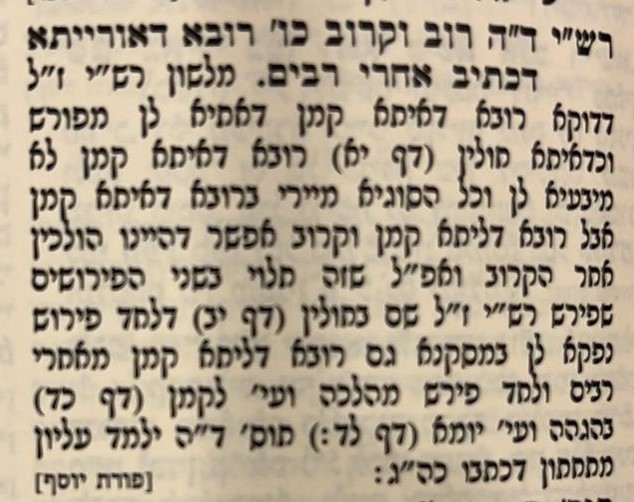 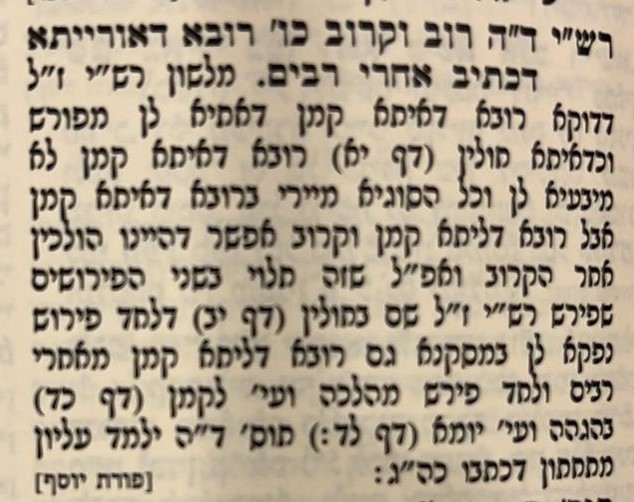 דאורייתא נגד דאורייתאחידושי הריטב"א מסכת בבא בתרא דף כג עמוד ב... אפ"ה רובא עדיף. אפשר דגמרא גמיר להשאילתות דרבי אחאי גאון שאילתא סחתני רבי חנינא רוב וקרוב הלך אחר הרוב ואע"ג דרובא דאורייתא וקרוב דאורייתא סברא הוא דרובא שכיח יותר מקרוב וכי כתיב והיתה העיר הקרובה אל החלל כששתיהן שוות אבל היכא דחדא רובא היא אע"ג דהך קרובה בתר רובא אזלינן...חידושי ב"ח כג: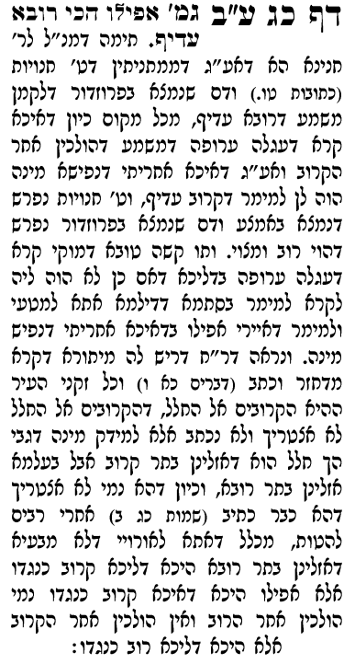 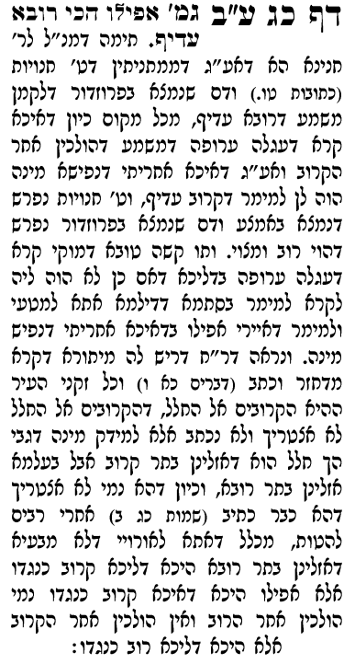 